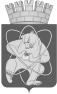 Городской округ «Закрытое административно – территориальное образование  Железногорск Красноярского края»АДМИНИСТРАЦИЯ ЗАТО г. ЖЕЛЕЗНОГОРСКПОСТАНОВЛЕНИЕ24.09.2020                                                                                                                                                       № 1685г. ЖелезногорскО внесении изменений в постановление Администрации ЗАТО г.Железногорск от 12.07.2013 № 1113 «Примерное положение об оплате труда работников муниципальных бюджетных учреждений, реализующих программы спортивной подготовки на территории ЗАТО г. Железногорск»В соответствии с Трудовым кодексом Российской Федерации, постановлением Администрации ЗАТО г. Железногорск от 10.06.2011 № 1011 «Об утверждении Положения о системах оплаты труда работников муниципальных учреждений ЗАТО Железногорск», руководствуясь Уставом ЗАТО Железногорск,  в связи с увеличением с 01.10.2020 размеров окладов (должностных окладов), ставок заработной платы работников муниципальных учрежденийПОСТАНОВЛЯЮ:Внести в постановление Администрации ЗАТО г. Железногорск от 12.07.2013 № 1113 «Примерное положение об оплате труда работников муниципальных бюджетных учреждений, реализующих программы спортивной подготовки на территории ЗАТО г. Железногорск» следующие изменения:1.1. Пункт 4.3.3 дополнить абзацами следующего содержания:«При переносе или отмене в 2020 году в связи с предупреждением распространения новой коронавирусной инфекции (COVID-19) спортивных соревнований и (или) физкультурных мероприятий срок, на который установлена персональная выплата за сложность, указанный в абзацах третьем, четвертом настоящего пункта, продляется:в случае проведения в 2020 году ранее перенесенного спортивного соревнования и (или) физкультурного мероприятия, являющегося очередным спортивным соревнованием, физкультурным мероприятием, идентичным тому, за достижение спортивного результата в котором установлена персональная выплата за сложность, – до окончания месяца, предшествующего месяцу, в котором проведено очередное идентичное спортивное соревнование, физкультурное мероприятие, но не более чем 
до 31.12.2020 включительно;в случае непроведения в 2020 году ранее перенесенного спортивного соревнования и (или) физкультурного мероприятия, являющегося очередным спортивным соревнованием, физкультурным мероприятием, идентичным тому, за достижение спортивного результата в котором установлена персональная выплата за сложность, а также в случае его отмены – 
до 31.12.2020 включительно.».1.2. Приложение № 1 к примерному положению об оплате труда работников муниципальных бюджетных учреждений, реализующих программы спортивной подготовки на территории ЗАТО г.Железногорск изложить в новой редакции согласно приложению к настоящему постановлению.Управлению внутреннего контроля Администрации ЗАТО   г. Железногорск (Е.Н. Панченко) довести до сведения населения настоящее постановление через газету «Город и горожане».Отделу  общественных  связей Администрации  ЗАТО  г. Железногорск    (И.С. Пикалова) разместить настоящее постановление на официальном сайте городского округа «Закрытое административно-территориальное образование Железногорск Красноярского края» в информационно-телекоммуникационной сети «Интернет».Контроль над исполнением настоящего постановления возложить 
на заместителя Главы ЗАТО г. Железногорск по социальным вопросам Е.А. Карташова.Настоящее постановление подлежит официальному опубликованию и вступает в силу с 01.10.2020.Глава ЗАТО г.Железногорск								И.Г. КуксинМИНИМАЛЬНЫЕ РАЗМЕРЫ ОКЛАДОВ(ДОЛЖНОСТНЫХ ОКЛАДОВ), СТАВОК ЗАРАБОТНОЙ ПЛАТЫМинимальные размеры окладов (должностных окладов) работников учреждений физической культуры и спорта:1.1. Профессиональная квалификационная группа (далее - ПКГ) должностей работников физической культуры и спорта должностей первого уровня:1.2. ПКГ должностей работников физической культуры и спорта должностей второго уровня:1.3. ПКГ должностей работников физической культуры и спорта третьего уровня:1.4. ПКГ должностей работников физической культуры и спорта четвертого уровня:2. Минимальные размеры окладов (должностных окладов) работников, занимающих общеотраслевые должности руководителей, специалистов и служащих:2.1. ПКГ Общеотраслевые должности служащих первого уровня:2.2. ПКГ Общеотраслевые должности служащих второго уровня:2.3. ПКГ Общеотраслевые должности служащих третьего уровня:2.4. ПКГ Общеотраслевые должности служащих четвертого уровня:3. Минимальные размеры ставок заработной платы работников, осуществляющих профессиональную деятельность по профессиям рабочих:3.1. ПКГ Общеотраслевые профессии рабочих первого уровня:3.2. ПКГ Общеотраслевые профессии рабочих второго уровня:Приложениек постановлению Администрации ЗАТО г.Железногорск № 1685 от 24.09.2020 г.Приложение № 1к примерному положению об оплате трудаработников муниципальных бюджетных учреждений, реализующих программы спортивной подготовки на территории ЗАТО г.Железногорск      Квалификационные уровни           Должность      Минимальный размер оклада(должностного оклада), руб.1 квалификационный уровень         3 8962 квалификационный уровень         6 208      Квалификационные уровни           Должность      Минимальный размер оклада(должностного оклада), руб.1 квалификационный уровень         7 7862 квалификационный уровень         9 3113 квалификационный уровень         9 668      Квалификационные уровни           Должность      Минимальный размер оклада(должностного оклада), руб.1 квалификационный уровень         9 0252 квалификационный уровень         9 718      Квалификационные уровни           Должность      Минимальный размер оклада(должностного оклада), руб.12 460      Квалификационные уровни           Должность      Минимальный размер оклада(должностного оклада), ставки заработной платы, руб.1 квалификационный уровень         3 5112 квалификационный уровень         3 704      Квалификационные уровни           Должность      Минимальный размер оклада(должностного оклада), ставки заработной платы, руб.1 квалификационный уровень         3 8962 квалификационный уровень         4 2823 квалификационный уровень         4 7044 квалификационный уровень         5 9375 квалификационный уровень         6 706      Квалификационные уровни           Должность      Минимальный размер оклада(должностного оклада), ставки заработной платы, руб.1 квалификационный уровень         4 2822 квалификационный уровень         4 7043 квалификационный уровень         5 1644 квалификационный уровень         6 2085 квалификационный уровень         7 248      Квалификационные уровни           Должность      Минимальный размер оклада(должностного оклада), ставки заработной платы, руб.1 квалификационный уровень         7 7902 квалификационный уровень         9 0253 квалификационный уровень         9 718      Квалификационные уровни           Должность      Минимальный размер оклада(должностного оклада), ставки заработной платы, руб.1 квалификационный уровень         3 0162 квалификационный уровень         3 161      Квалификационные уровни           Должность      Минимальный размер оклада(должностного оклада), ставки заработной платы, руб.1 квалификационный уровень         3 5112 квалификационный уровень         4 2823 квалификационный уровень         4 7044 квалификационный уровень         5 667